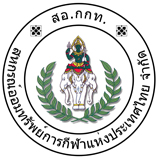 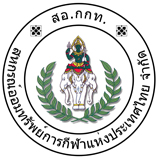 แบบฟอร์มหนังสือร้องเรียน/ร้องทุกข์เขียนที่................................................................วันที่..................เดือน............................................พ.ศ................................เรื่อง	............................................................................................................................................................................เรียน	..................................................................................		ข้าพเจ้า (นาย/นาง/นางสาว)................................................................สมาชิกเลขที่.............................อยู่บ้านเลขที่...........................หมู่ที่.........................ตำบล/แขวง......................................................................................อำเภอ/เขต..................................................... จังหวัด........................................................................... มีความประสงค์ ขอร้องเรียน/ร้องทุกข์เพื่อให้สหกรณ์ออมทรัพย์การกีฬาแห่งประเทศไทย จำกัด พิจารณาดำเนินการช่วยเหลือหรือแก้ไขปัญหา เรื่อง..................................................................................................................................................................................................................................................................................................................................................................................................................................................................................................................................................		ทั้งนี้ข้าพเจ้าขอรับรองว่าคำร้องเรียน/ร้องทุกข์ข้างต้นเป็นความจริงและยินดีรับผิดชอบทั้งทางแพ่งและทางอาญาหากจะพึงมี		โดยข้าพเจ้าขอส่งเอกสารหลักฐานประกอบการร้องเรียน/ร้องทุกข์มาด้วย คือ1. สำเนาบัตรประจำตัวประชาชน 					จำนวน..............................ชุด2. สำเนาทะเบียนบ้าน               					จำนวน..............................ชุด3. บัญชีรายชื่อผู้ได้รับความเดือดร้อน				จำนวน..............................ชุด4. เอกสารอื่นๆ (ระบุ)........................................................................	จำนวน..............................ชุด		จึงเรียนมาเพื่อโปรดพิจารณาดำเนินการต่อไป